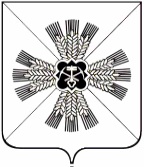 КЕМЕРОВСКАЯ ОБЛАСТЬАДМИНИСТРАЦИЯПРОМЫШЛЕННОВСКОГО МУНИЦИПАЛЬНОГО РАЙОНАПОСТАНОВЛЕНИЕот «13» апреля 2018г. № 430-Ппгт. ПромышленнаяО внесении изменений в постановление администрации Промышленновского муниципального района от 16.04.2015 № 582-П «Об утверждении перечней организаций Промышленновского муниципального района и вида обязательных работ для отбывания наказания осужденными к обязательным работам и перечня предприятий для отбывания наказания осужденными к исправительным работам» (в редакции постановлений от 01.02.2016      № 81-П, от 15.04.2016 № 351-П, от 22.12.2016 № 1144-П, от 25.10.2017       № 1199-П, от 07.12.2017 № 1389-П)В целях актуализации сведений о местах исполнения наказания осужденных к обязательным работам и исполнительным работам:1. Внести в постановление администрации Промышленновского муниципального района от 16.04.2015 № 582-П «Об утверждении перечней организаций Промышленновского муниципального района и вида обязательных работ для отбывания наказания осужденными к обязательным работам и перечня предприятий для отбывания наказания осужденными к исправительным работам» (в редакции постановлений от 01.02.2016 № 81-П, от 15.04.2016 № 351-П, от 22.12.2016 № 1144-П, от 25.10.2017 № 1199-П, от 07.12.2017 № 1389-П) следующие изменения:1.1. Приложение № 1 Перечень организаций Промышленновского муниципального района и вида обязательных работ для отбывания наказания осужденными к обязательным работам читать согласно приложению № 1 к настоящему постановлению.1.2. Приложение № 2 Перечень предприятий Промышленновского муниципального района для отбывания наказания осужденными к исправительным работам читать согласно приложению № 2 к настоящему постановлению.2. Настоящее постановление подлежит обнародованию на официальном сайте администрации Промышленновского муниципального района.3. Контроль за исполнением настоящего постановления возложить на заместителя главы Промышленновского муниципального района                     С.А. Федарюк.4. Настоящее постановление вступает в силу с даты подписания.                                  Глава   Промышленновского муниципального района                                   Д.П. ИльинИсп. А.Е. Прейстел. 74585постановление от «13» апреля 2018г. № 430-П                                                                    страница 2                                                                 Приложение № 1                                                                к постановлениюадминистрации Промышленновского                                                                муниципального района                                                                            от 13.04.2018  № 430-ППЕРЕЧЕНЬОРГАНИЗАЦИЙ ПРОМЫШЛЕННОВСКОГО МУНИЦИПАЛЬНОГО РАЙОНА И ВИДА ОБЯЗАТЕЛЬНЫХ РАБОТ ДЛЯ ОТБЫВАНИЯ НАКАЗАНИЯ ОСУЖДЕННЫМИ К ОБЯЗАТЕЛЬНЫМ РАБОТАМ                       Заместитель главы Промышленновского муниципального района                              С.А. Федарюк                                                                 Приложение № 2                                                                к постановлениюадминистрации Промышленновского                                                                муниципального района                                                                  от 13.04.2018  № 430-ППЕРЕЧЕНЬПРЕДПРИЯТИЙ ПРОМЫШЛЕННОВСКОГО МУНИЦИПАЛЬНОГО РАЙОНА ДЛЯ ОТБЫВАНИЯ НАКАЗАНИЯ ОСУЖДЕННЫМИ К ИСПРАВИТЕЛЬНЫМ РАБОТАМ                       Заместитель главы Промышленновского муниципального района                              С.А. Федарюк№ п/пНаименование предприятияВид обязательных работ1234567891011Администрация Вагановского сельского поселения (с. Ваганово, ул. Центральная, 26) Администрация Калинкинского сельского поселения (с. Калинкино,    ул. Советская, 6) Администрация Пушкинского сельского поселения (с. Краснинское, ул. Садовая,7б)Администрация Титовского сельского поселения (с. Титово, ул. Советская, 57) Администрация Тарасовского сельского поселения  (с. Тарасово,     ул. Центральная, 43а) Администрация Тарабаринского сельского поселения (с. Труд, ул. Мира, 15А) Администрация Падунского сельского поселения (п.ст. Падунская,                 ул. Комсомольская, 20)Администрация Окуневского сельского поселения (с. Окунево,                          ул. Центральная, 63) Администрация Лебедевского сельского поселения (с. Лебеди,          ул. Центральная, 32)Администрация Плотниковского сельского поселения (пос. Плотниково, пер. Советский, 2) Администрация Промышленновского городского поселения (пгт. Промышленная, ул. Кооперативная, 2)Благоустройство и уборка территорииУкос травы Вырубка деревьев и кустарниковОбрезка ветокОчистка дорожных покрытий в местах, недоступных для дорожной техникиУборка служебных помещенийДругие виды работ, не требующие специальной профессиональной подготовки.№ п/пНаименование предприятияКоличество мест1ООО «Лебеди», с. Лебеди 22ООО «Окуневская ферма», с. Окунево13ООО «Темп», д. Васьково14ООО «ДомСервис», п. Плотниково25ЗАО «Ударник полей», пгт. Промышленная2 6ООО «СЕЗ ЖКУ», пгт. Промышленная37ООО «Маяк», пгт. Промышленная28ООО СКХ «Алмаз», с. Краснинское39ООО «Тарасовское», с. Тарасово210ООО «Колос», д. Протопопово311КХ Артамонова Б.Н., д. Калинкино212ОАО «Ваганово», с. Ваганово113КФХ Мальцева Г.К., с. Титово2